Course:Course:SOIL CONSERVATIONSOIL CONSERVATIONSOIL CONSERVATIONSOIL CONSERVATIONSOIL CONSERVATIONSOIL CONSERVATIONSOIL CONSERVATIONSOIL CONSERVATIONSOIL CONSERVATIONCourse id: 3ОУВ7О27Course id: 3ОУВ7О27SOIL CONSERVATIONSOIL CONSERVATIONSOIL CONSERVATIONSOIL CONSERVATIONSOIL CONSERVATIONSOIL CONSERVATIONSOIL CONSERVATIONSOIL CONSERVATIONSOIL CONSERVATIONNumber of ECTS: 5Number of ECTS: 5SOIL CONSERVATIONSOIL CONSERVATIONSOIL CONSERVATIONSOIL CONSERVATIONSOIL CONSERVATIONSOIL CONSERVATIONSOIL CONSERVATIONSOIL CONSERVATIONSOIL CONSERVATIONTeacher:Teacher:Sima S. Belić (Teacher), Milica D. Vranešević (Assistant)Sima S. Belić (Teacher), Milica D. Vranešević (Assistant)Sima S. Belić (Teacher), Milica D. Vranešević (Assistant)Sima S. Belić (Teacher), Milica D. Vranešević (Assistant)Sima S. Belić (Teacher), Milica D. Vranešević (Assistant)Sima S. Belić (Teacher), Milica D. Vranešević (Assistant)Sima S. Belić (Teacher), Milica D. Vranešević (Assistant)Sima S. Belić (Teacher), Milica D. Vranešević (Assistant)Sima S. Belić (Teacher), Milica D. Vranešević (Assistant)Course statusCourse statusMandatoryMandatoryMandatoryMandatoryMandatoryMandatoryMandatoryMandatoryMandatoryNumber of active teaching classes (weekly)Number of active teaching classes (weekly)Number of active teaching classes (weekly)Number of active teaching classes (weekly)Number of active teaching classes (weekly)Number of active teaching classes (weekly)Number of active teaching classes (weekly)Number of active teaching classes (weekly)Number of active teaching classes (weekly)Number of active teaching classes (weekly)Number of active teaching classes (weekly)Lectures: 3Lectures: 3Practical classes: 3Practical classes: 3Practical classes: 3Other teaching types:Other teaching types:Study research work:Study research work:Other classes:Other classes:Precondition coursesPrecondition coursesNoneNoneNoneNoneNoneNoneNoneNoneNoneEducational goalIntroducing students to the basic principles of erosion processes and ways of dealing with it.Educational goalIntroducing students to the basic principles of erosion processes and ways of dealing with it.Educational goalIntroducing students to the basic principles of erosion processes and ways of dealing with it.Educational goalIntroducing students to the basic principles of erosion processes and ways of dealing with it.Educational goalIntroducing students to the basic principles of erosion processes and ways of dealing with it.Educational goalIntroducing students to the basic principles of erosion processes and ways of dealing with it.Educational goalIntroducing students to the basic principles of erosion processes and ways of dealing with it.Educational goalIntroducing students to the basic principles of erosion processes and ways of dealing with it.Educational goalIntroducing students to the basic principles of erosion processes and ways of dealing with it.Educational goalIntroducing students to the basic principles of erosion processes and ways of dealing with it.Educational goalIntroducing students to the basic principles of erosion processes and ways of dealing with it.Educational outcomesEnabling students to work on the design, construction and maintenance of reclamation facilities.Educational outcomesEnabling students to work on the design, construction and maintenance of reclamation facilities.Educational outcomesEnabling students to work on the design, construction and maintenance of reclamation facilities.Educational outcomesEnabling students to work on the design, construction and maintenance of reclamation facilities.Educational outcomesEnabling students to work on the design, construction and maintenance of reclamation facilities.Educational outcomesEnabling students to work on the design, construction and maintenance of reclamation facilities.Educational outcomesEnabling students to work on the design, construction and maintenance of reclamation facilities.Educational outcomesEnabling students to work on the design, construction and maintenance of reclamation facilities.Educational outcomesEnabling students to work on the design, construction and maintenance of reclamation facilities.Educational outcomesEnabling students to work on the design, construction and maintenance of reclamation facilities.Educational outcomesEnabling students to work on the design, construction and maintenance of reclamation facilities.Course contentTheory lessonsConcept and types of soil erosion, the genesis of erosion processes in the area. Wind erosion, formation and protection measures.Water erosion, classification, factors occurrence of erosion, erosion area systems planning and design works. The classification structures for erosion area. Torrential erosion, torrential streams. Facilities for the regulation of torrential flows, classification, application, materials. Transverse objects for decorating torrential flows, purpose, classification, parts of facilities. Basic principles of static and hydraulic calculation. Recommendations for construction works. Facilities for water accumulation, roles, requirements for design, construction, use and maintenance. Fundamentals determining the volume of reservoirs, choosing a place to raise the dam. Classification of dams. Concrete dams, area of application, form of dams, the properties of objects. Stone dam, the area of application, forms a dam, the properties of objects. Soft dam the application area, the dam forms, properties of objects. Earthen dam, the area of application, forms a dam, properties of objects. Parts of the dam, bottom outlet, overflow authorities, slope protection, drainage dam. Hydraulic and structural analysis of parts of the dam. The transformation of the flood wave in the storage area.Practical classesCreating graphic works at the level of conceptual design structures for torrential areas. Other graphic work represents the sizing of facilities for torrent management, for both groups of objects are planned to field exercises.Course contentTheory lessonsConcept and types of soil erosion, the genesis of erosion processes in the area. Wind erosion, formation and protection measures.Water erosion, classification, factors occurrence of erosion, erosion area systems planning and design works. The classification structures for erosion area. Torrential erosion, torrential streams. Facilities for the regulation of torrential flows, classification, application, materials. Transverse objects for decorating torrential flows, purpose, classification, parts of facilities. Basic principles of static and hydraulic calculation. Recommendations for construction works. Facilities for water accumulation, roles, requirements for design, construction, use and maintenance. Fundamentals determining the volume of reservoirs, choosing a place to raise the dam. Classification of dams. Concrete dams, area of application, form of dams, the properties of objects. Stone dam, the area of application, forms a dam, the properties of objects. Soft dam the application area, the dam forms, properties of objects. Earthen dam, the area of application, forms a dam, properties of objects. Parts of the dam, bottom outlet, overflow authorities, slope protection, drainage dam. Hydraulic and structural analysis of parts of the dam. The transformation of the flood wave in the storage area.Practical classesCreating graphic works at the level of conceptual design structures for torrential areas. Other graphic work represents the sizing of facilities for torrent management, for both groups of objects are planned to field exercises.Course contentTheory lessonsConcept and types of soil erosion, the genesis of erosion processes in the area. Wind erosion, formation and protection measures.Water erosion, classification, factors occurrence of erosion, erosion area systems planning and design works. The classification structures for erosion area. Torrential erosion, torrential streams. Facilities for the regulation of torrential flows, classification, application, materials. Transverse objects for decorating torrential flows, purpose, classification, parts of facilities. Basic principles of static and hydraulic calculation. Recommendations for construction works. Facilities for water accumulation, roles, requirements for design, construction, use and maintenance. Fundamentals determining the volume of reservoirs, choosing a place to raise the dam. Classification of dams. Concrete dams, area of application, form of dams, the properties of objects. Stone dam, the area of application, forms a dam, the properties of objects. Soft dam the application area, the dam forms, properties of objects. Earthen dam, the area of application, forms a dam, properties of objects. Parts of the dam, bottom outlet, overflow authorities, slope protection, drainage dam. Hydraulic and structural analysis of parts of the dam. The transformation of the flood wave in the storage area.Practical classesCreating graphic works at the level of conceptual design structures for torrential areas. Other graphic work represents the sizing of facilities for torrent management, for both groups of objects are planned to field exercises.Course contentTheory lessonsConcept and types of soil erosion, the genesis of erosion processes in the area. Wind erosion, formation and protection measures.Water erosion, classification, factors occurrence of erosion, erosion area systems planning and design works. The classification structures for erosion area. Torrential erosion, torrential streams. Facilities for the regulation of torrential flows, classification, application, materials. Transverse objects for decorating torrential flows, purpose, classification, parts of facilities. Basic principles of static and hydraulic calculation. Recommendations for construction works. Facilities for water accumulation, roles, requirements for design, construction, use and maintenance. Fundamentals determining the volume of reservoirs, choosing a place to raise the dam. Classification of dams. Concrete dams, area of application, form of dams, the properties of objects. Stone dam, the area of application, forms a dam, the properties of objects. Soft dam the application area, the dam forms, properties of objects. Earthen dam, the area of application, forms a dam, properties of objects. Parts of the dam, bottom outlet, overflow authorities, slope protection, drainage dam. Hydraulic and structural analysis of parts of the dam. The transformation of the flood wave in the storage area.Practical classesCreating graphic works at the level of conceptual design structures for torrential areas. Other graphic work represents the sizing of facilities for torrent management, for both groups of objects are planned to field exercises.Course contentTheory lessonsConcept and types of soil erosion, the genesis of erosion processes in the area. Wind erosion, formation and protection measures.Water erosion, classification, factors occurrence of erosion, erosion area systems planning and design works. The classification structures for erosion area. Torrential erosion, torrential streams. Facilities for the regulation of torrential flows, classification, application, materials. Transverse objects for decorating torrential flows, purpose, classification, parts of facilities. Basic principles of static and hydraulic calculation. Recommendations for construction works. Facilities for water accumulation, roles, requirements for design, construction, use and maintenance. Fundamentals determining the volume of reservoirs, choosing a place to raise the dam. Classification of dams. Concrete dams, area of application, form of dams, the properties of objects. Stone dam, the area of application, forms a dam, the properties of objects. Soft dam the application area, the dam forms, properties of objects. Earthen dam, the area of application, forms a dam, properties of objects. Parts of the dam, bottom outlet, overflow authorities, slope protection, drainage dam. Hydraulic and structural analysis of parts of the dam. The transformation of the flood wave in the storage area.Practical classesCreating graphic works at the level of conceptual design structures for torrential areas. Other graphic work represents the sizing of facilities for torrent management, for both groups of objects are planned to field exercises.Course contentTheory lessonsConcept and types of soil erosion, the genesis of erosion processes in the area. Wind erosion, formation and protection measures.Water erosion, classification, factors occurrence of erosion, erosion area systems planning and design works. The classification structures for erosion area. Torrential erosion, torrential streams. Facilities for the regulation of torrential flows, classification, application, materials. Transverse objects for decorating torrential flows, purpose, classification, parts of facilities. Basic principles of static and hydraulic calculation. Recommendations for construction works. Facilities for water accumulation, roles, requirements for design, construction, use and maintenance. Fundamentals determining the volume of reservoirs, choosing a place to raise the dam. Classification of dams. Concrete dams, area of application, form of dams, the properties of objects. Stone dam, the area of application, forms a dam, the properties of objects. Soft dam the application area, the dam forms, properties of objects. Earthen dam, the area of application, forms a dam, properties of objects. Parts of the dam, bottom outlet, overflow authorities, slope protection, drainage dam. Hydraulic and structural analysis of parts of the dam. The transformation of the flood wave in the storage area.Practical classesCreating graphic works at the level of conceptual design structures for torrential areas. Other graphic work represents the sizing of facilities for torrent management, for both groups of objects are planned to field exercises.Course contentTheory lessonsConcept and types of soil erosion, the genesis of erosion processes in the area. Wind erosion, formation and protection measures.Water erosion, classification, factors occurrence of erosion, erosion area systems planning and design works. The classification structures for erosion area. Torrential erosion, torrential streams. Facilities for the regulation of torrential flows, classification, application, materials. Transverse objects for decorating torrential flows, purpose, classification, parts of facilities. Basic principles of static and hydraulic calculation. Recommendations for construction works. Facilities for water accumulation, roles, requirements for design, construction, use and maintenance. Fundamentals determining the volume of reservoirs, choosing a place to raise the dam. Classification of dams. Concrete dams, area of application, form of dams, the properties of objects. Stone dam, the area of application, forms a dam, the properties of objects. Soft dam the application area, the dam forms, properties of objects. Earthen dam, the area of application, forms a dam, properties of objects. Parts of the dam, bottom outlet, overflow authorities, slope protection, drainage dam. Hydraulic and structural analysis of parts of the dam. The transformation of the flood wave in the storage area.Practical classesCreating graphic works at the level of conceptual design structures for torrential areas. Other graphic work represents the sizing of facilities for torrent management, for both groups of objects are planned to field exercises.Course contentTheory lessonsConcept and types of soil erosion, the genesis of erosion processes in the area. Wind erosion, formation and protection measures.Water erosion, classification, factors occurrence of erosion, erosion area systems planning and design works. The classification structures for erosion area. Torrential erosion, torrential streams. Facilities for the regulation of torrential flows, classification, application, materials. Transverse objects for decorating torrential flows, purpose, classification, parts of facilities. Basic principles of static and hydraulic calculation. Recommendations for construction works. Facilities for water accumulation, roles, requirements for design, construction, use and maintenance. Fundamentals determining the volume of reservoirs, choosing a place to raise the dam. Classification of dams. Concrete dams, area of application, form of dams, the properties of objects. Stone dam, the area of application, forms a dam, the properties of objects. Soft dam the application area, the dam forms, properties of objects. Earthen dam, the area of application, forms a dam, properties of objects. Parts of the dam, bottom outlet, overflow authorities, slope protection, drainage dam. Hydraulic and structural analysis of parts of the dam. The transformation of the flood wave in the storage area.Practical classesCreating graphic works at the level of conceptual design structures for torrential areas. Other graphic work represents the sizing of facilities for torrent management, for both groups of objects are planned to field exercises.Course contentTheory lessonsConcept and types of soil erosion, the genesis of erosion processes in the area. Wind erosion, formation and protection measures.Water erosion, classification, factors occurrence of erosion, erosion area systems planning and design works. The classification structures for erosion area. Torrential erosion, torrential streams. Facilities for the regulation of torrential flows, classification, application, materials. Transverse objects for decorating torrential flows, purpose, classification, parts of facilities. Basic principles of static and hydraulic calculation. Recommendations for construction works. Facilities for water accumulation, roles, requirements for design, construction, use and maintenance. Fundamentals determining the volume of reservoirs, choosing a place to raise the dam. Classification of dams. Concrete dams, area of application, form of dams, the properties of objects. Stone dam, the area of application, forms a dam, the properties of objects. Soft dam the application area, the dam forms, properties of objects. Earthen dam, the area of application, forms a dam, properties of objects. Parts of the dam, bottom outlet, overflow authorities, slope protection, drainage dam. Hydraulic and structural analysis of parts of the dam. The transformation of the flood wave in the storage area.Practical classesCreating graphic works at the level of conceptual design structures for torrential areas. Other graphic work represents the sizing of facilities for torrent management, for both groups of objects are planned to field exercises.Course contentTheory lessonsConcept and types of soil erosion, the genesis of erosion processes in the area. Wind erosion, formation and protection measures.Water erosion, classification, factors occurrence of erosion, erosion area systems planning and design works. The classification structures for erosion area. Torrential erosion, torrential streams. Facilities for the regulation of torrential flows, classification, application, materials. Transverse objects for decorating torrential flows, purpose, classification, parts of facilities. Basic principles of static and hydraulic calculation. Recommendations for construction works. Facilities for water accumulation, roles, requirements for design, construction, use and maintenance. Fundamentals determining the volume of reservoirs, choosing a place to raise the dam. Classification of dams. Concrete dams, area of application, form of dams, the properties of objects. Stone dam, the area of application, forms a dam, the properties of objects. Soft dam the application area, the dam forms, properties of objects. Earthen dam, the area of application, forms a dam, properties of objects. Parts of the dam, bottom outlet, overflow authorities, slope protection, drainage dam. Hydraulic and structural analysis of parts of the dam. The transformation of the flood wave in the storage area.Practical classesCreating graphic works at the level of conceptual design structures for torrential areas. Other graphic work represents the sizing of facilities for torrent management, for both groups of objects are planned to field exercises.Course contentTheory lessonsConcept and types of soil erosion, the genesis of erosion processes in the area. Wind erosion, formation and protection measures.Water erosion, classification, factors occurrence of erosion, erosion area systems planning and design works. The classification structures for erosion area. Torrential erosion, torrential streams. Facilities for the regulation of torrential flows, classification, application, materials. Transverse objects for decorating torrential flows, purpose, classification, parts of facilities. Basic principles of static and hydraulic calculation. Recommendations for construction works. Facilities for water accumulation, roles, requirements for design, construction, use and maintenance. Fundamentals determining the volume of reservoirs, choosing a place to raise the dam. Classification of dams. Concrete dams, area of application, form of dams, the properties of objects. Stone dam, the area of application, forms a dam, the properties of objects. Soft dam the application area, the dam forms, properties of objects. Earthen dam, the area of application, forms a dam, properties of objects. Parts of the dam, bottom outlet, overflow authorities, slope protection, drainage dam. Hydraulic and structural analysis of parts of the dam. The transformation of the flood wave in the storage area.Practical classesCreating graphic works at the level of conceptual design structures for torrential areas. Other graphic work represents the sizing of facilities for torrent management, for both groups of objects are planned to field exercises.Teaching methodsLectures,  Practical classes, ConsultationsTeaching methodsLectures,  Practical classes, ConsultationsTeaching methodsLectures,  Practical classes, ConsultationsTeaching methodsLectures,  Practical classes, ConsultationsTeaching methodsLectures,  Practical classes, ConsultationsTeaching methodsLectures,  Practical classes, ConsultationsTeaching methodsLectures,  Practical classes, ConsultationsTeaching methodsLectures,  Practical classes, ConsultationsTeaching methodsLectures,  Practical classes, ConsultationsTeaching methodsLectures,  Practical classes, ConsultationsTeaching methodsLectures,  Practical classes, ConsultationsKnowledge evaluation (maximum 100 points)Knowledge evaluation (maximum 100 points)Knowledge evaluation (maximum 100 points)Knowledge evaluation (maximum 100 points)Knowledge evaluation (maximum 100 points)Knowledge evaluation (maximum 100 points)Knowledge evaluation (maximum 100 points)Knowledge evaluation (maximum 100 points)Knowledge evaluation (maximum 100 points)Knowledge evaluation (maximum 100 points)Knowledge evaluation (maximum 100 points)Pre-examination obligationsPre-examination obligationsPre-examination obligationsMandatoryPointsPointsFinal examFinal examMandatoryMandatoryPointsLecture attendanceLecture attendanceLecture attendanceNoOral part of the examOral part of the examYesYes60TestTestTestYes2x52x5Exercise attendanceExercise attendanceExercise attendanceNoCase studyCase studyCase studyYes2x152x15Literature Literature Literature Literature Literature Literature Literature Literature Literature Literature Literature Ord.AuthorAuthorTitleTitleTitlePublisherPublisherPublisherPublisherYearInternetInternetInternet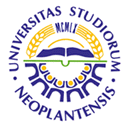 UNIVERSITY OF NOVI SADFACULTY OF AGRICULTURE 21000 NOVI SAD, TRG DOSITEJA OBRADOVIĆA 8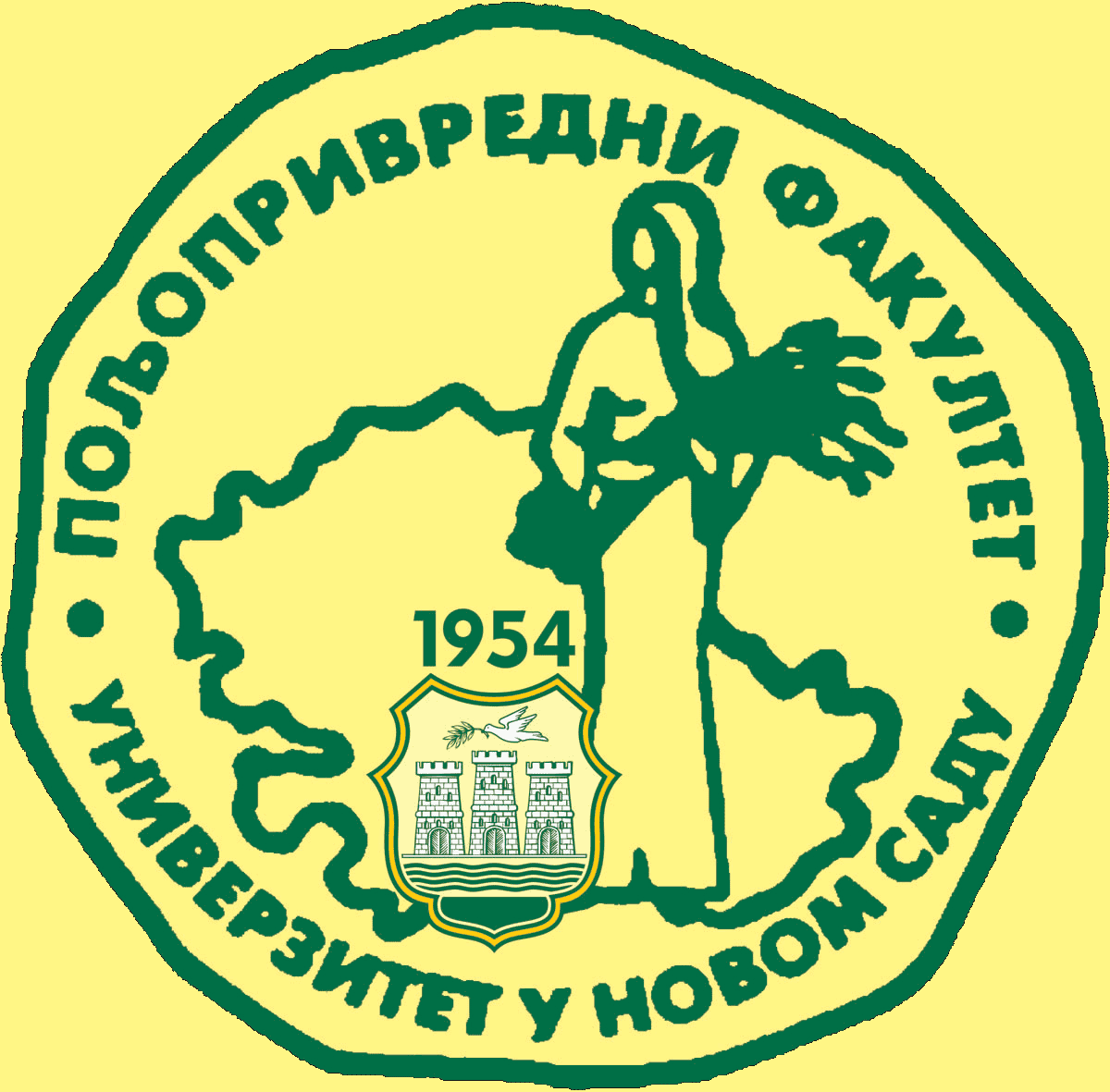 Study Programme AccreditationUNDERGRADUATE ACADEMIC STUDIES              WATER MANAGEMENTTable 5.2 Course specificationTable 5.2 Course specificationTable 5.2 Course specification